   В рамках реализации приоритетного проекта «Формирование современной городской среды» на территории муниципального образования «Молчановский район» в 2020 году были выполнены два показателя по благоустройству общественных территорий.      Администрацией Наргинского сельского поселения были выполнены работы 3 этапа по благоустройству общественной территории «Сквер» с.Нарга, ул.К.Маркса, 30Б:  устройство перемитральной дорожки и закуплены и установлены элементы (тренажеры) детской спортивной площадки.                Администрацией Могочинского сельского поселения были выполнены работы 2 этапа по благоустройству общественной территории «Парк культуры и отдыха» с. Могочино, ул.Заводская, 3 на ограждение территории парка.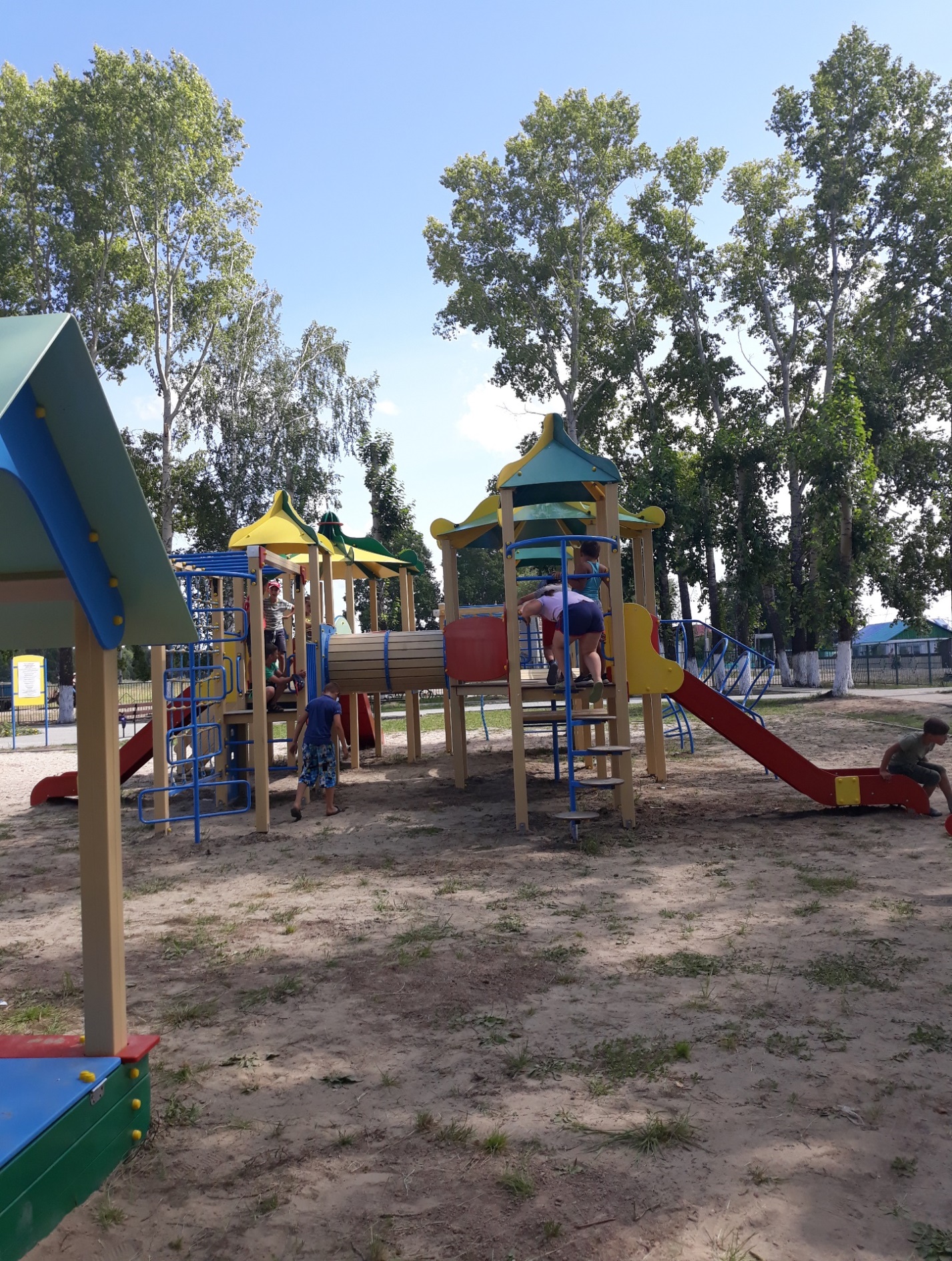 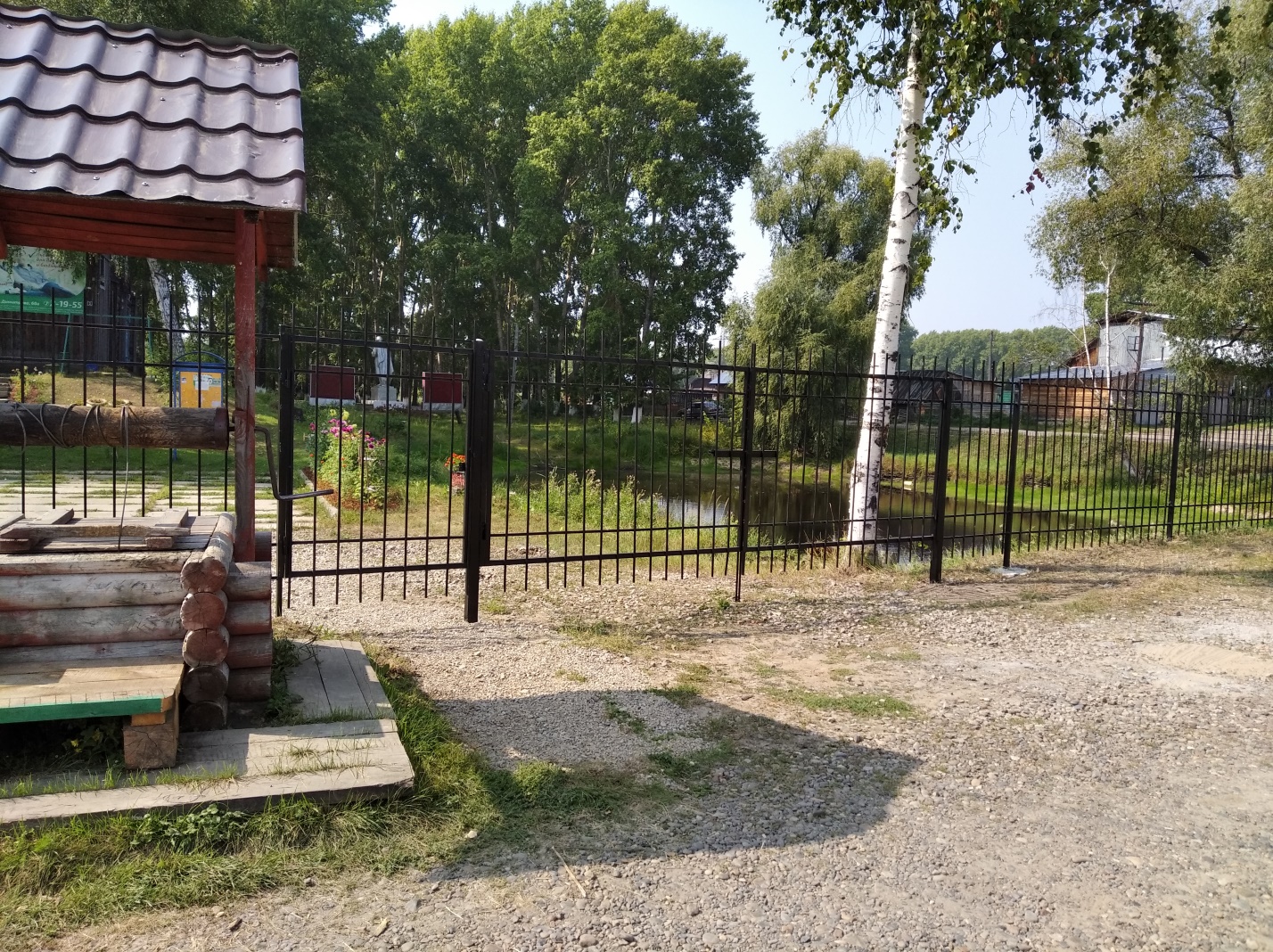 